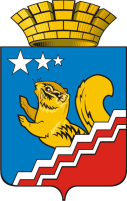 СВЕРДЛОВСКАЯ ОБЛАСТЬ
ВОЛЧАНСКАЯ ГОРОДСКАЯ ДУМАШЕСТОЙ СОЗЫВ	Третье заседание	РЕШЕНИЕ № г. Волчанск                                                                                                       от 24.02.2021 годаО рассмотрении Протеста Серовской транспортной Прокуратуры от 02.02.2021 года №6-02-07-2021    	Заслушав информацию и.о. председателя Комитета по управлению имуществом Волчанского городского округа Сандуляк Н.М., о рассмотрении протеста Серовской транспортной Прокуратуры от 02.02.2021 года №6-02-07-2021, руководствуясь статьями 387, 388, 394 Налогового Кодекса Российской Федерации, Уставом Волчанского городского округа,ВОЛЧАНСКАЯ ГОРОДСКАЯ ДУМА РЕШИЛА:1. Протест Серовской транспортной прокуратуры от 02.02.2021 года № 6-02-07-2021 оставить без удовлетворения.2. Направить настоящее Решение Волчанской городской Думы в Серовскую транспортную прокуратуру.           3. Контроль исполнения настоящего Решения возложить на Комиссию по экономической политике бюджету и налогам (Капитанов В.В.).Глава Волчанского городского округа                                          А.В. Вервейн             Председатель              Волчанской городской Думы                                                                        А.Ю. Пермяков